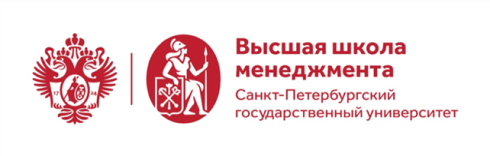 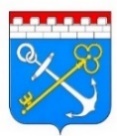 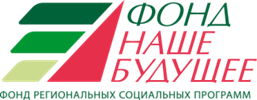 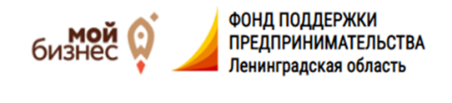 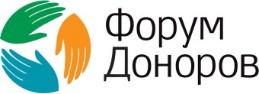 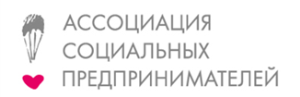 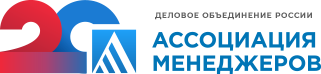 Межрегиональный слет социальных предпринимателей СЕВЕРО-ЗАПАДНОГО РЕГИОНА РОССИИ17 июня 2019 годаЦель Слёта: формирование экосистемы для развития социального предпринимательства на межрегиональном уровне. Объединение социальных предпринимателей и заинтересованных сторон в целях построения эффективного диалога.Место проведения: кампус Высшей школы менеджмента СПбГУ, дворцово-парковый ансамбль «Михайловская дача» (Петергоф, Санкт-Петербургское шоссе, д. 109).В рамках Межрегионального Слета социальных предпринимателей на территории кампуса пройдет выставка социальных проектов Ленинградской области и Санкт-Петербурга. Организации инфраструктуры поддержки малого и среднего бизнеса проведут консультации для предпринимателей и физических лиц, заинтересованных в открытии бизнеса. * - подтвердили участие09:00 – 10:00Сбор гостей, регистрация  10:00 – 10:15«Расширяя границы доступного», TEDеx выступление Н.А. Гаспарян, директор туристической фирмы для инвалидов «Либерти»*10:15 – 11:30ПЛЕНАРНОЕ ЗАСЕДАНИЕ10:15 – 11:30«Формирование эффективной инфраструктуры поддержки и развития экосистемы социального предпринимательства: что важно и что нужно?»Модератор: Ю.Е. Благов, директор Центра корпоративной социальной ответственности им. ПрайсвотерхаусКуперс Высшей школы менеджмента, СПбГУК участию приглашены:М.С. Орешкин, Министр экономического развития Российской ФедерацииМ.А. Топилин, Министр труда и социальной защиты Российской ФедерацииП.А. Колобков, Министр спорта Российской ФедерацииА.Ю. Дрозденко, Губернатор Ленинградской областиА.Д. Беглов, врио Губернатора Санкт-ПетербургаН.М. Кропачев, ректор Санкт-Петербургского государственного университета* Ю.А. Жигулина, исполнительный директор Фонда региональных социальных программ «Наше будущее»*Д.А. Ялов, заместитель председателя Правительства Ленинградской области – председатель комитета экономического развития и инвестиционной деятельности*С.И. Нерушай, председатель комитета по развитию малого, среднего бизнеса 
и потребительского рынка Ленинградской области*Э.И. Качаев, председатель комитета по развитию предпринимательстваи потребительского рынка Санкт-Петербурга*М.Ю. Хитров, генеральный директор ООО «Лукойл Северо-западнефтепродукт» *О.В. Захарова, заместитель Генерального директора, Агентство стратегических инициатив*11:30 – 11:45Торжественное подписание соглашений 11:30 – 12:00Кофе-брейк 12:00 – 13:30ПАРАЛЛЕЛЬНАЯ ТЕМАТИЧЕСКАЯ СЕССИЯ 12:00 – 13:30«Маркетинг и продвижение проектов в сфере социального предпринимательства»Социальное предпринимательство как новая сфера экономики обладает уникальным свойством: создавать коммерческий продукт и решать социальные задачи общества. Все больше активных социальных предпринимателей заявляют о себе массовой аудитории, используя для этого и классические медиа, и социальные сети, и новые технологии.Как с помощью инструментов маркетинга сделать свой проект коммерчески устойчивым? Как найти вашу целевую аудиторию и создать положительную репутацию для инвесторов? Как стимулировать участие граждан в решении социальных проблем?Модератор: О.Б. Софронова, бизнес-консультант по стратегическому маркетингу 
для малого и среднего бизнесаК участию приглашены:В.Л. Вайнер, директор Фонда развития медиапроектов и социальных программ Gladway*В.А. Цветков, генеральный директор Коммуникационного агентства «Правда» *Н.И. Тильненко,  менеджер проекта «Торговый дом «Больше, чем покупка Фонда региональных социальных программ «Наше будущее» *Т.В. Найко, директор социальных проектов «Легко-Легко» и «Петербург 
в миниатюре» *К.А. Васильев, руководитель проекта «Снеги» *Н.Э. Галечьян, генеральный директор ООО «Спасибо!»*Эксперты:А.В. Орлова, председатель правления МБОО «Центр развития некоммерческих организаций»12:00 – 13:30ПАРАЛЛЕЛЬНАЯ ТЕМАТИЧЕСКАЯ СЕССИЯ 12:00 – 13:30«Развитие социального предпринимательства фондами и компаниями» (совместно с Ассоциацией грантодающих организаций «Форум доноров»)Поддержка социального предпринимательства становится неотъемлемой частью стратегии компаний и фондов: так доноры могут развивать экономический, социальный, инвестиционный, туристический потенциал регионов, стимулировать создание устойчивых социальных предприятий, отдельных рабочих мест (в т.ч. для уязвимых групп населения), а также производство товаров и услуг для этих и более широких групп потребителей. Какие критерии учитывают доноры при отборе проектов СП в разных регионах и тематических направлениях? Бизнес-планирование, финансовое менторство, правовой и административный ликбез – какие навыки востребованы у социальных предпринимателей и какие из них не может дать бизнес, но сможет – государство? Экономическая эффективность и социальное воздействие: как совместить и как посчитать эффект от вложенных средств?Участники обсудят проекты социально преобразующих инвестиций, а также благотворительные программы компаний и фондов, нацеленные на поддержку социального предпринимательства, особенности их реализации и возможные точки роста.Модераторы:Ю.Е. Благов, директор Центра корпоративной социальной ответственности 
им. ПрайсвотерхаусКуперс Высшей школы менеджмента, СПбГУ А.Б. Болдырева, исполнительный директор «Форум доноров»К участию приглашены:А.Л. Сошинская, директор БФ Amway «В ответе за будущее» *О.И. Миронова, руководитель направления спонсорских и благотворительных проектов ОМК*Ю.Б. Мазанова, директор по социальной политике и корпоративным коммуникациям «Металлоинвест» *Е.А. Халецкая, сооснователь Impact Hub Moscow*С.В. Саркисова, руководитель проекта «Лидеры корпоративной благотворительности» *13:30 – 14:30Обед 14:30 – 16:00ДИСКУССИОННАЯ ПАНЕЛЬ 14:30 – 16:00«Финансовые и нефинансовые меры поддержки социального предпринимательства» Социальное предпринимательство в России активно развивается. Появляется все больше бизнес-проектов, нацеленных на решение и смягчение социальных проблем, формируются сообщества, проводятся тематические форумы, конференции, реализуются образовательные программы, появляются акселераторы и инкубаторы, помогающие запускать и развивать такие проекты. Создается и инфраструктура поддержки – во многих регионах работают центры инноваций социальной сферы (ЦИСС), которые оказывают консультационную, финансовую и образовательную поддержку предпринимателям. В первом чтении приняты поправки к закону о МСП, касающиеся социального предпринимательства. В стране развиваются финансовые инструменты поддержки социального предпринимательства, в том числе механизм социальных инвестиций. Что нужно для того, чтобы роль социальных предпринимателей в экономике стала более заметной? Какие финансовые и нефинансовые механизмы необходимы для стимулирования развития социального предпринимательства? Модератор: Ю.А. Жигулина, исполнительный директор Фонда региональных социальных   программ «Наше будущее»К участию приглашены:О.А. Сидорова, региональный представитель Фонда региональных социальных программ «Наше будущее» *  И.А. Вишневская, директор ЦИСС Ленинградской области*  В.Л. Вайнер, директор Фонда развития медиапроектов и социальных программ Gladway *Ю.Н. Арай, исследователь Центра корпоративной социальной ответственности им. ПрайсвотерхаусКуперс Высшей школы менеджмента, СПбГУ, региональный представитель Фонда региональных социальных программ «Наше будущее» *  Е.А. Халецкая, сооснователь Impact Hub Moscow*  Е.В. Телицына, исполнительный директор Фонда «Навстречу переменам» *  С.Я. Захаров, заместитель генерального директора ООО «Забота и опека» *  С.Ю. Седунова, директор ЦИСС  Псковской области*Н.В. Костенко, исполнительный директор ЦИСС Новгородской области*  И.Е. Абрамова, руководитель ЦИСС Республика Башкортостан*  А.Г. Дыганов, руководитель ЦИСС Республика Татарстан А. Ю. Денисова, руководитель программы направления «Социальные проекты», Агентство стратегических инициатив*Торжественное вручение удостоверений выпускникам программы повышения квалификации «Управление проектами в области социального предпринимательства»  ВШМ СПБГУ16:00 – 16:30Кофе-брейк 16:30 – 18:00ПАРАЛЛЕЛЬНАЯ ТЕМАТИЧЕСКАЯ СЕССИЯ16:30 – 18:00 «Волонтерство как потенциальный ресурс для развития социального бизнеса» (Организатор – Ассоциация менеджеров)В рамках сессии участники обсудят потенциал волонтерства для развития социального предпринимательства. С одной стороны, будут затронуты вопросы про возможности и перспективы взаимодействия корпоративного волонтерства и социального предпринимательства. С другой стороны, будет рассмотрен опыт волонтерских организаций в поиске устойчивых бизнес-моделей.Модератор:В.Ю. Ковалев, первый заместитель исполнительного директора Ассоциации менеджеров (АМР)К участию приглашены:О. И. Миронова, руководитель направления КСО АО ОМК*Д. В. Иоффе, руководитель проекта «Чистые игры» *С. В. Чупшева, директор АСИ*Р. Г. Закиев, директор департамента коммуникационных и социальных проектов АО «Русал» *  Е. А. Затуливетер, основатель проекта «Альтуризм» *Н. Ю. Белоголовцева, руководитель проекта «Лыжи мечты» *А.А. Мовшович, создатель и руководитель проекта «Мир на ощупь» *16:30 – 18:00 ПАРАЛЛЕЛЬНАЯ ТЕМАТИЧЕСКАЯ СЕССИЯ16:30 – 18:00«Социальное предпринимательство как инструмент ревитализации малых городов и сёл: социокультурные проекты и ЗОЖ»Особенности развития малых городов и сёл и их проблемы, как правило, типичны: отсутствие диверсифицированного рынка труда, слабое развитие социальной сферы, небольшое количество малых предприятий. В настоящее время одним из наиболее эффективных инструментов поддержки таких территорий является социальное предпринимательство. В рамках сессии будут рассмотрены возможности социального предпринимательства сделать вклад 
в развитие и улучшение социально-экономических условий жизни малых городов и сёл.Модератор: О.Б. Грачева, руководитель студии ДИЗАЙНСЕЛО и АНО «Творческие проекты Кайкино»К участию приглашены:В.Л. Вайнер, директор Фонда развития медиапроектов и социальных программ Gladway*Н.В. Дронова, руководитель проекта «Социально ответственный туризм» *Р.В. Гранов, наставник Школы Социального предпринимательства, проект ПАО «ГМК «Норильский никель» по развитию социального предпринимательства (г. Норильск) *Э.Д. Латыпов, президент Межрегионального общественного движения спортивных болельщиков «Клуб болельщиков национальной сборной «Russia Unites» *Д.С. Буянова, директор по фандрайзингу фонда «Добрый город Петербург», директор фонда целевого капитала «Социальные инновации»*Эксперты:А.Б. Максимова, руководитель музея «Деревня Псоедь» *А.Н.Борисова, эксперт по corporate wellness*16:30 – 18:00  ПАРАЛЛЕЛЬНАЯ ТЕМАТИЧЕСКАЯ СЕССИЯ16:30 – 18:00 «Этапы создания собственного социального бизнеса с нуля»Социальное предпринимательство как деятельность, направленная 
на смягчение и решение социальных проблем с помощью реализации устойчивых бизнес-моделей, сегодня имеет огромный потенциал развития 
в России. Появляется все больше инициативных, предприимчивых, сознательных людей, желающих изменить ситуацию, привычный уклад дел 
и готовых вести предпринимательскую деятельность «со смыслом». 
Но возможно ли устойчиво развивать бизнес, решая проблемы общества? Какие возможности нельзя упустить, и какие ошибки стоит избегать 
в социальном предпринимательстве? Какие компетенции и личные качества важны, чтобы заниматься социальным предпринимательством?Модератор: Ю.Н. Арай, исследователь Центра корпоративной социальной ответственности им. ПрайсвотерхаусКуперс Высшей школы менеджмента, СПбГУ, региональный представитель Фонда региональных социальных программ «Наше будущее»К участию приглашены:А.А. Мовшович, создатель и руководитель проекта «Мир на ощупь» *  Е.Г. Рахновский, заместитель исполнительного директора Фонда региональных социальных программ «Наше будущее» *Е.А. Халецкая, сооснователь Impact Hub Moscow*Е.В. Телицына, исполнительный директор Фонда «Навстречу переменам» *М.М. Бондарь, исполнительный директор ООО «Либерти», туристическая фирма для инвалидов*Эксперты:А.Ю. Москвина, эксперт Центра социального предпринимательства и социальных инноваций НИУ ВШЭ, тренер-консультант ЦРНО*О.С. Смирнова, председатель комиссии по государственно-частному партнерству и развитию социальных программ. Член Совета ОПОРЫ РОССИИ, Санкт-Петербург*